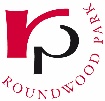 Teaching Appointment (Schools)PLEASE COMPLETE IN BLACK TO FACILITATE PHOTOCOPYINGYou are requested to complete this form (using supplementary sheets if there is insufficient space for any entry): If you wish to submit a curriculum vitae, in addition, you may do so. When fully completed, please return the form either as an email “Word” attachment or by post. Post applied for:	            PERSONAL DETAILS (block capitals please)PERSONAL DETAILS (block capitals please)Surname/Family Name                     Preferred Title  First Name(s)                                    Home Address                                  National Insurance No.	Postcode Telephone 	(Home)		(Mobile)	E-mailCURRENT EMPLOYMENT (if you are not employed as a teacher please give details as appropriate)CURRENT EMPLOYMENT (if you are not employed as a teacher please give details as appropriate)CURRENT EMPLOYMENT (if you are not employed as a teacher please give details as appropriate)Name of Establishment        Employer Employer Type of School*Number on Roll    Key StagePost Held               Date Appointed Date Appointed Total Annual Salary          Full/Part-Time         (if P/T show fraction of Full-Time, e.g. 1/2, 3/5)Full/Part-Time         (if P/T show fraction of Full-Time, e.g. 1/2, 3/5)TLR/Other Allowance (Grade and value)         Full/Part-Time         (if P/T show fraction of Full-Time, e.g. 1/2, 3/5)Full/Part-Time         (if P/T show fraction of Full-Time, e.g. 1/2, 3/5)*e.g. Primary, Voluntary Aided, Girls/Boys, Comprehensive, Independent*e.g. Primary, Voluntary Aided, Girls/Boys, Comprehensive, Independent*e.g. Primary, Voluntary Aided, Girls/Boys, Comprehensive, IndependentPREVIOUS EMPLOYMENT DETAILSPREVIOUS EMPLOYMENT DETAILSPREVIOUS EMPLOYMENT DETAILSPREVIOUS EMPLOYMENT DETAILSPREVIOUS EMPLOYMENT DETAILSPREVIOUS EMPLOYMENT DETAILSPREVIOUS EMPLOYMENT DETAILSPREVIOUS EMPLOYMENT DETAILSPREVIOUS EMPLOYMENT DETAILSPREVIOUS EMPLOYMENT DETAILSPREVIOUS EMPLOYMENT DETAILSPREVIOUS EMPLOYMENT DETAILSPREVIOUS EMPLOYMENT DETAILSPlease list in chronological order.  For periods of part-time employment the fraction of full-time should be shown (e.g. 1/2, 3/5) or the average hours per week for hourly paid appointments.Please list in chronological order.  For periods of part-time employment the fraction of full-time should be shown (e.g. 1/2, 3/5) or the average hours per week for hourly paid appointments.Please list in chronological order.  For periods of part-time employment the fraction of full-time should be shown (e.g. 1/2, 3/5) or the average hours per week for hourly paid appointments.Please list in chronological order.  For periods of part-time employment the fraction of full-time should be shown (e.g. 1/2, 3/5) or the average hours per week for hourly paid appointments.Please list in chronological order.  For periods of part-time employment the fraction of full-time should be shown (e.g. 1/2, 3/5) or the average hours per week for hourly paid appointments.Please list in chronological order.  For periods of part-time employment the fraction of full-time should be shown (e.g. 1/2, 3/5) or the average hours per week for hourly paid appointments.Please list in chronological order.  For periods of part-time employment the fraction of full-time should be shown (e.g. 1/2, 3/5) or the average hours per week for hourly paid appointments.Please list in chronological order.  For periods of part-time employment the fraction of full-time should be shown (e.g. 1/2, 3/5) or the average hours per week for hourly paid appointments.Please list in chronological order.  For periods of part-time employment the fraction of full-time should be shown (e.g. 1/2, 3/5) or the average hours per week for hourly paid appointments.Please list in chronological order.  For periods of part-time employment the fraction of full-time should be shown (e.g. 1/2, 3/5) or the average hours per week for hourly paid appointments.Please list in chronological order.  For periods of part-time employment the fraction of full-time should be shown (e.g. 1/2, 3/5) or the average hours per week for hourly paid appointments.Please list in chronological order.  For periods of part-time employment the fraction of full-time should be shown (e.g. 1/2, 3/5) or the average hours per week for hourly paid appointments.Please list in chronological order.  For periods of part-time employment the fraction of full-time should be shown (e.g. 1/2, 3/5) or the average hours per week for hourly paid appointments.a.	In Education (Short-term Supply teaching appointments need not be listed by individual schools)a.	In Education (Short-term Supply teaching appointments need not be listed by individual schools)a.	In Education (Short-term Supply teaching appointments need not be listed by individual schools)a.	In Education (Short-term Supply teaching appointments need not be listed by individual schools)a.	In Education (Short-term Supply teaching appointments need not be listed by individual schools)a.	In Education (Short-term Supply teaching appointments need not be listed by individual schools)a.	In Education (Short-term Supply teaching appointments need not be listed by individual schools)a.	In Education (Short-term Supply teaching appointments need not be listed by individual schools)a.	In Education (Short-term Supply teaching appointments need not be listed by individual schools)a.	In Education (Short-term Supply teaching appointments need not be listed by individual schools)a.	In Education (Short-term Supply teaching appointments need not be listed by individual schools)a.	In Education (Short-term Supply teaching appointments need not be listed by individual schools)a.	In Education (Short-term Supply teaching appointments need not be listed by individual schools)Employer and EstablishmentEmployer and EstablishmentPost and GradeType of SchoolNumber on RollKey StageF/T or P/TFromFromFromToToToEmployer and EstablishmentEmployer and EstablishmentPost and GradeType of SchoolNumber on RollKey StageF/T or P/TDMYDMYb.	Outside Educationb.	Outside Educationb.	Outside Educationb.	Outside Educationb.	Outside Educationb.	Outside Educationb.	Outside Educationb.	Outside Educationb.	Outside Educationb.	Outside Educationb.	Outside Educationb.	Outside Educationb.	Outside EducationEmployer    Post     Post     Post     Post     Full/Part TimeFull/Part TimeFromFromFromToToToEmployer    Post     Post     Post     Post     Full/Part TimeFull/Part TimeDMYDMYHIGHER EDUCATION ESSENTIAL INFORMATIONHIGHER EDUCATION ESSENTIAL INFORMATIONHIGHER EDUCATION ESSENTIAL INFORMATIONHIGHER EDUCATION ESSENTIAL INFORMATIONHIGHER EDUCATION ESSENTIAL INFORMATIONHIGHER EDUCATION ESSENTIAL INFORMATIONHIGHER EDUCATION ESSENTIAL INFORMATIONHIGHER EDUCATION ESSENTIAL INFORMATIONPlease include details of your Higher Education qualifications, including the name of the establishment, dates, qualifications and grade/result.  Where this includes a teaching qualification please include information about subject and Key Stage.Please include details of your Higher Education qualifications, including the name of the establishment, dates, qualifications and grade/result.  Where this includes a teaching qualification please include information about subject and Key Stage.Please include details of your Higher Education qualifications, including the name of the establishment, dates, qualifications and grade/result.  Where this includes a teaching qualification please include information about subject and Key Stage.Please include details of your Higher Education qualifications, including the name of the establishment, dates, qualifications and grade/result.  Where this includes a teaching qualification please include information about subject and Key Stage.Please include details of your Higher Education qualifications, including the name of the establishment, dates, qualifications and grade/result.  Where this includes a teaching qualification please include information about subject and Key Stage.Please include details of your Higher Education qualifications, including the name of the establishment, dates, qualifications and grade/result.  Where this includes a teaching qualification please include information about subject and Key Stage.Please include details of your Higher Education qualifications, including the name of the establishment, dates, qualifications and grade/result.  Where this includes a teaching qualification please include information about subject and Key Stage.Please include details of your Higher Education qualifications, including the name of the establishment, dates, qualifications and grade/result.  Where this includes a teaching qualification please include information about subject and Key Stage.Establishment & Exact Title of QualificationFromToFull/Part TimeQualification AwardedQualification AwardedQualification AwardedQualification AwardedEstablishment & Exact Title of QualificationFromToFull/Part TimeDegreeClassDivisionDate of AwardTeachers DfE No.SECONDARY SCHOOL EDUCATIONSECONDARY SCHOOL EDUCATIONSECONDARY SCHOOL EDUCATIONEstablishment(s)     FromToExaminations (for first teaching appointment please give details of ‘A’ levels and GCSEs, or equivalent i.e. Subject, Date, Result/Grade)Examinations (for first teaching appointment please give details of ‘A’ levels and GCSEs, or equivalent i.e. Subject, Date, Result/Grade)Examinations (for first teaching appointment please give details of ‘A’ levels and GCSEs, or equivalent i.e. Subject, Date, Result/Grade)OTHER QUALIFICATIONS OBTAINEDOTHER QUALIFICATIONS OBTAINEDOTHER QUALIFICATIONS OBTAINEDCourse and Organising BodyDateQualificationSECOND SUBJECT (please state up to what key stage you could teach a second subject): PERIODS NOT ACCOUNTED FOR IN PREVIOUS SECTIONS SINCE AGE 18 (please give details)NB  For Safeguarding it is essential that across this section and your Employment History/Higher Education sections we have a full schedule covering the time when you left secondary education right up to date, WITH NO UNEXPLAINED GAPS.From(Month/Year)To(Month/Year)IN-SERVICE TRAININGIN-SERVICE TRAININGPlease give details of courses relevant to this post attended within the last three years.DateREFERENCESREFERENCESREFERENCESPlease give the names, addresses and status of two referees who may be approached immediately.
(If you are currently employed as a teacher, the first referee must be your present Headteacher).Please give the names, addresses and status of two referees who may be approached immediately.
(If you are currently employed as a teacher, the first referee must be your present Headteacher).Please give the names, addresses and status of two referees who may be approached immediately.
(If you are currently employed as a teacher, the first referee must be your present Headteacher).1Name     Status          1Address  Telephone                                                 STD Code   1email2Name      Status          2Address  Telephone	STD Code     2emailPre-employment ChecksY/NAre you subject to any legal restrictions in respect of your employment in the UK? You will be required to provide evidence of your eligibility to work in the UK and any information given may be checked with the Home Office or the Immigration Service.Are you, to your knowledge, related to or have a close relationship with any Member, Director, Officer or School Governor of the Trust?Are you subject to a sanction or have you been at any time barred from working with children or vulnerable adults by the DfE, GSCC or been placed on List 99, POVA or PoCA?If you have answered 'yes' to questions 1, 2 or 3, please give details below:This post is exempt from the 'Rehabilitation of Offenders Act 1974’.  If you are shortlisted for interview for this post you will be asked to provide certain information about any criminal record you may have. The process and limitations will be explained to you at the time.This post is exempt from the 'Rehabilitation of Offenders Act 1974’.  If you are shortlisted for interview for this post you will be asked to provide certain information about any criminal record you may have. The process and limitations will be explained to you at the time.Health	If you are successful in this application your appointment to this post will be subject to medical clearance.Health	If you are successful in this application your appointment to this post will be subject to medical clearance.From what source did you learn of this vacancy?.I hereby certify that the information given above and overleaf is correct to the best of my knowledge.Signature	Date. LETTER OF APPLICATION
You are asked to submit a separate letter of application on white A4 paper, indicating how previous or current responsibilities and/or experience are particularly relevant to this post.